Nursery Application Form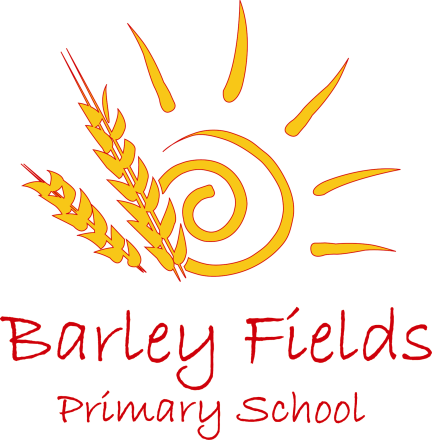 Please complete this form and return to the school office or via email to barleyfields@sbcschools.org.ukChild’s Name: ___________________________________________________Address: 	    __________________________________________________    __________________________________________________Postcode:         _______________________Contact Telephone Numbers 	Home: 	____________________________					Mobile:	 ____________________________					Email: __________________________________________Child’s Date of Birth: ______________________________Gender:  _____________________________Names of Parent/Carer __________________________________________________________________Does your child have any siblings who attend this school?         yes       noIf yes, please give their names ____________________________________________________________________Does your child have any special needs?                           yes       no If yes, please give details_____________________________________________________________________ Office Use:          Date of application: _________________  	Entry to nursery year _______________   Entry to reception ____________